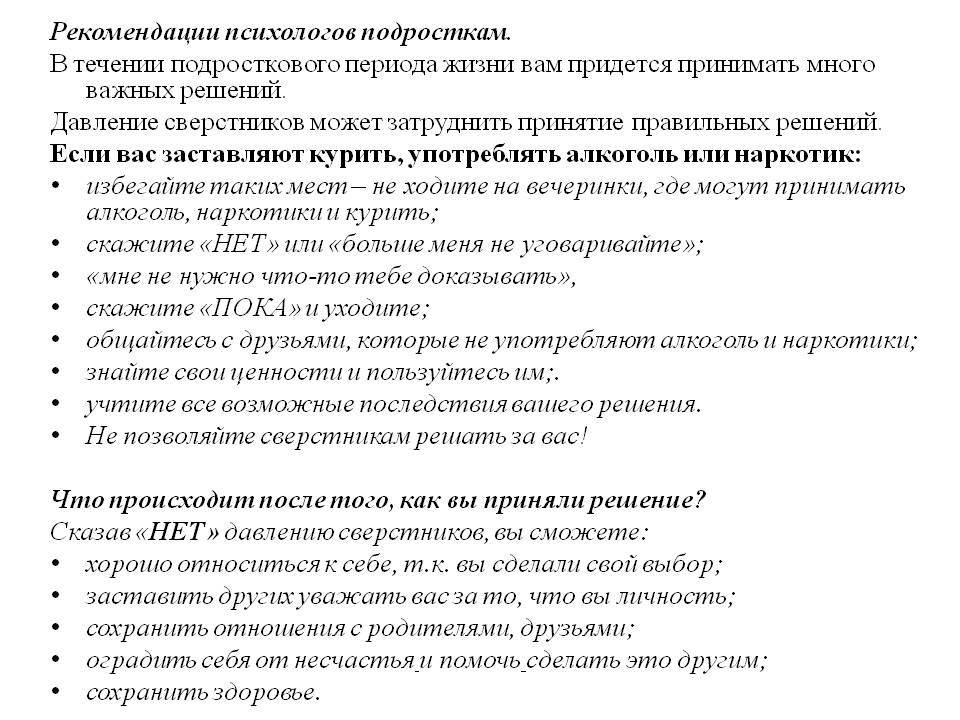 ГУО «Социально-педагогический центр г.Новополоцка»Как правильно сказать нет?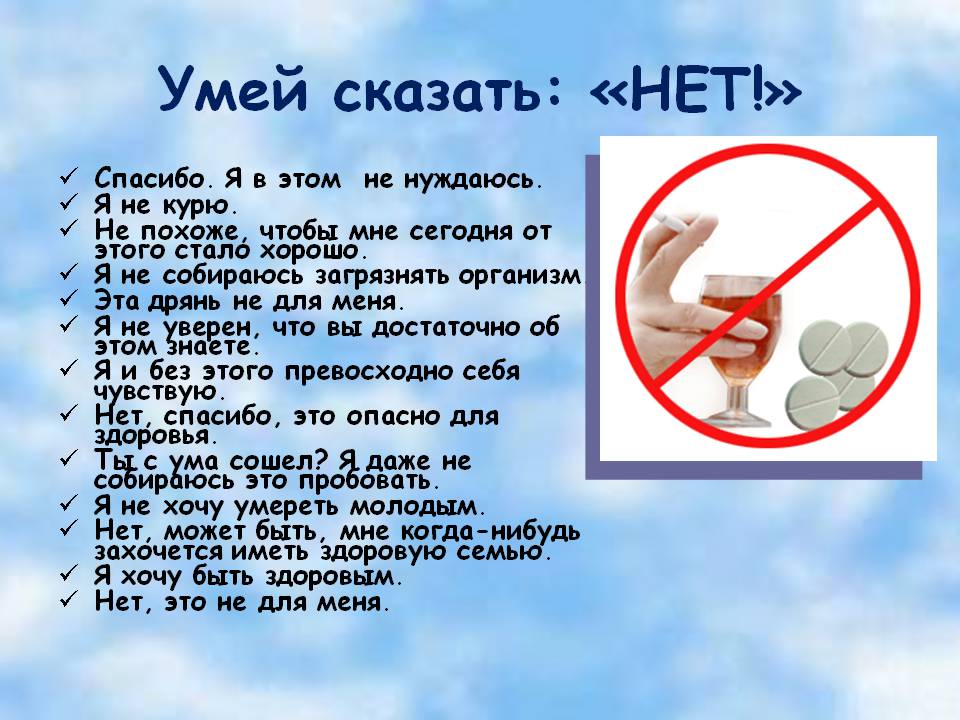 